;Laboratorní práce č. 4Nervová soustava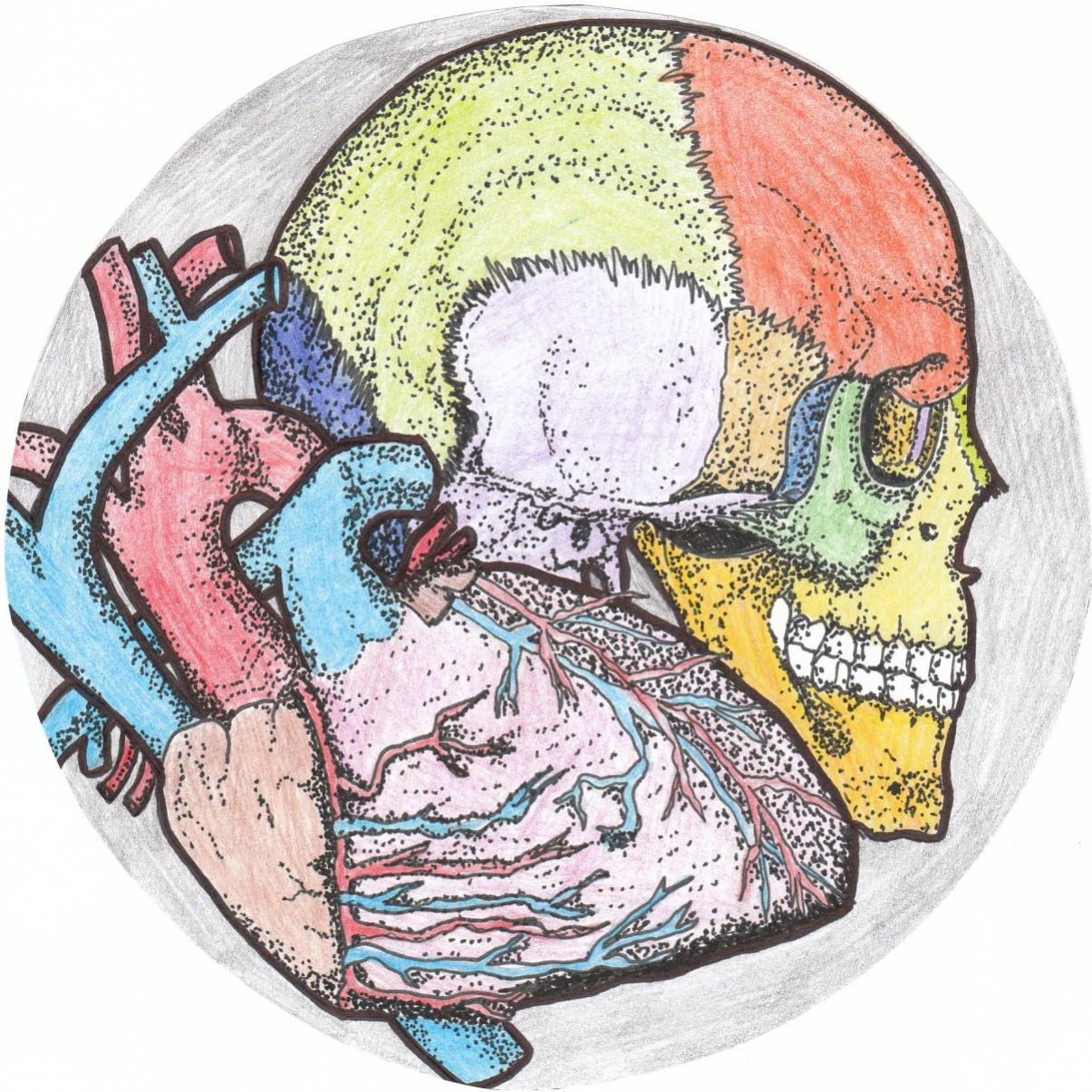 Podmíněné reflexy:tvoří se během života člověkajsou stejné u jedinců téhož druhujsou vrozenénikdy nevyhasínajíNa povrchu lidského mozku je:vrstva nervových vlákenbílá hmota mozkovášedá hmota mozkováSchwanova pochvaPyramidová dráha v CNS člověka je:vzestupnou drahouhlavní motorickou drahouhlavní senzitivní drahousenzitivní sestupnou drahouPro udržování tělesné dráhy a koordinaci pohybů je důležitý:mozečekmezimozekprodloužená míchakoncový mozekDlouhé výběžky neuronu neurity (axony):vedou vzruch k tělu neuronuvedou vzruch od těla neuronutvoří šedou hmotu mozkovounikdy nevytvářejí na konci zápoj (synapsi)Řešení: 1A, 2C, 3B, 4A, 5BNeuriny (axony):jsou na povrchu obaleny mielinovou pochvouvedou vzruchy k tělu neuronutvoří šedou nervovou hmotujsou ve větším počtu na neuronuZákladní funkční jednotkou NS je:páteřní míchanervová buňkareflexní obloukneurosaProdloužená mícha:je součástí páteřní míchyje součástí mozkového kmeneje sídlem emocí člověkafunkčně je součástí tzv. koncového mozkuMozkových (hlavových) nervů člověka je:31 párů10 párů12 párů20 párůStatické čidlo se nachází v:středním mozkukulovitém a vejčitém váčku vnitřního uchapolokruhovitých kanálcích vnitřního uchamozečkuŘešení: 1A, 2C, 3B, 4C, 5BŠedá hmota nervová je tvořena:gliovými buňkamimyelinemnervovými buňkaminervovými vláknyTrubicovitá nervová soustava je typická pro:měkkýšečlenovcehlístyobratlovceV zadní části týlního laloku je uloženo centrum:zrakovéčichovéchuťovésluchovéNepodmíněné reflexy:jsou pouze dočasná spojenívznikají během života jedincejsou vrozenéjsou různé u jednotlivců téhož druhuKinetické čidlo je uloženo v:kulovitém a vejčitém váčkupolokruhovitých kanálcích vnitřního uchamozečkustředním mozkuŘešení: 1C, 2D, 3A, 4C, 5BZákladní stavební jednotkou NS:nefronneuronreflex nepodmíněnýreflexní obloukNa povrchu míchy člověka je:bílá hmota tvořena nervovými vláknyšedá hmota tvořena nervovými vláknyvrstva gliových buněkvrstva Schwanových buněkCentrum dýchání se nachází:v koncovém mozkuve středním mozkuv prodloužené míšev mezimozkuLimbický systém:reguluje látkový metabolismusje sídlem emocíje součástí prodloužené míchyje součástí mozkové kůryCentrum řeči je uloženo v:mozečkuspánkovém lalokutýlním lalokumozkové kůřeŘešení: 1B, 2A, 3C, 4B, 5DNepodmíněný reflexVrozený, dědičný= na tentýž podnět se dostaví vždy kvalitativně stejná reakce.nevyhasínají, jsou shodné a typické pro jedince téhož druhunejsložitější formou vrozených reflexů jsou pudy (instinkty) – např. pud sebezáchovy, pud rozmnožovacíu člověka jsou tyto instinkty usměrňovány mozkovou kůroucentrum – mícha, mozek – mimo mozkovou kůruPodmíněný reflex= je získaný učením během životavzniká opakovaným spojováním nepodmíněného podnětu s podnětem biologicky bezvýznamným- indiferentním, který pak sám vyvolá stejnou reflexní odpověď jako původní podnět nepodmíněný. příklad: spatření potravy vyvolá vyměšování slin = nepodmíněný reflex. Současné a opakované zvonění při podávání potravy způsobí slinění i při pouhém zvonění = reflex podmíněnýdráha podmíněného reflexu není trvalá, nutné upevňování (opakování),  jinak dochází k vyhasínání (zapomínání)centrum – mozková kůraÚkoly:	1. Zornicový reflex		2. Nepodmíněný a podmíněný reflex		3. Patelární (čéškový) reflexÚkol č. 1: Zornicový reflexPostup:Žák se posadí tváří k oknu a rukama si zakryje obě otevřené oči. Po 10 vteřinách oči odkryje. Druhý žák sleduje jeho zornice, které jsou nejprve rozšířené a poté se zúží. Pokus opakujeme ještě jednou s jedním zakrytým okem.Pozorování:Závěr: Shrňte poznatky, které jste získali v tomto úkolu laboratorní práce.Úkol č. 2: Nepodmíněný a podmíněný reflexPomůcky: balónek s gumovou hadičkou, píšťalkaPostup: Žák si sedne a bude se dívat do dálky. Koncem hadičky balónku se přiblížíme na vzdálenost asi 2 cm k vnějšímu koutku oka. Balónek stlačíme, proud vzduchu narazí na oko a žák mrkne – nepodmíněný reflex (vrozený). Opět foukneme balónkem a pískneme, po 5 vteřinových intervalech opakujeme přibližně 10x. Vyvoláme tak mrkací reflex spojený se zvukem píšťalky. Potom jen pískneme a žák mrkne – podmíněný reflex.Pozorování:Závěr: Shrňte poznatky, které jste získali v tomto úkolu laboratorní práce.Úkol č. 3: Patellární (čéškový) reflexPomůcky:neurologické kladívkoPostup: Žák se posadí na lavici tak, aby nohy volně visely. Neurologickým kladívkem nebo hranou ruky poklepneme na šlachovou část pod čéškou. Neustále odvádíme pozornost žáka, např. mačká ruce v pěst, čte knihu… Pozorování:Závěr: Shrňte poznatky, které jste získali v tomto úkolu laboratorní práce.Zdroje:Jelínek, Jan a Zicháček, Vladimír.Biologie pro gymnázia (teoretická a praktická část). Olomouc : Nakladatelství Olomouc, 2005. ISBN 80-7182-177-2.Novotný, Ivan a Hruška, Michal.Biologie člověka pro gymnázia. Praha : FORTUNA, 1995. ISBN 80-7168-234-9.Úvodní obrázek: Mgr. Ludmila MaláAutoři: Ing. Pavla Plšková a Mgr. Jiří Horký